Attachment 2:  2015 IMAT Evaluation Web-based Survey – Screenshots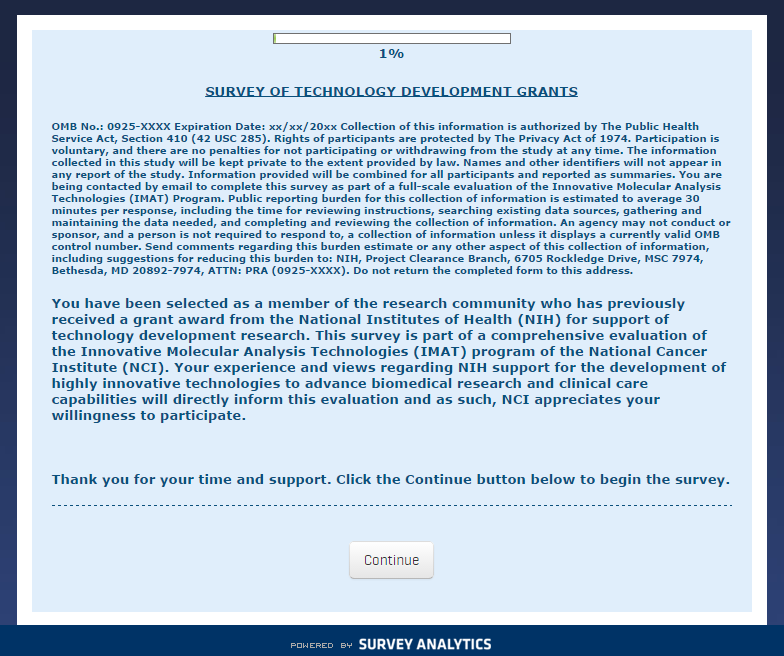 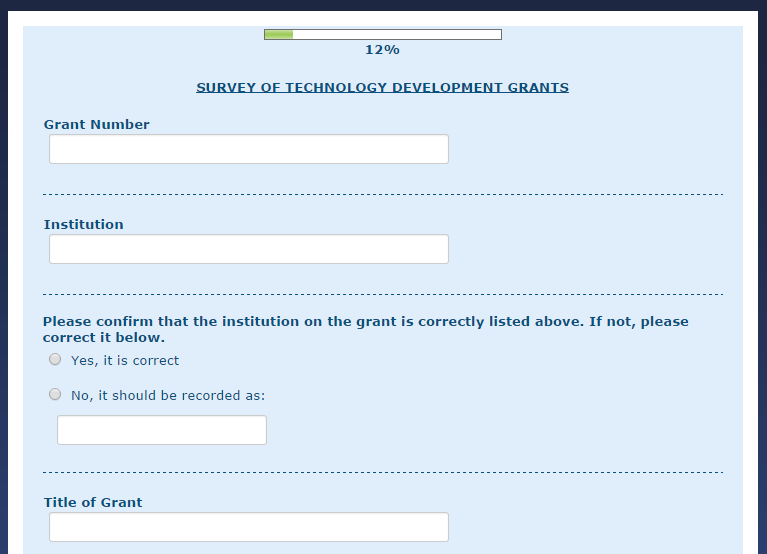 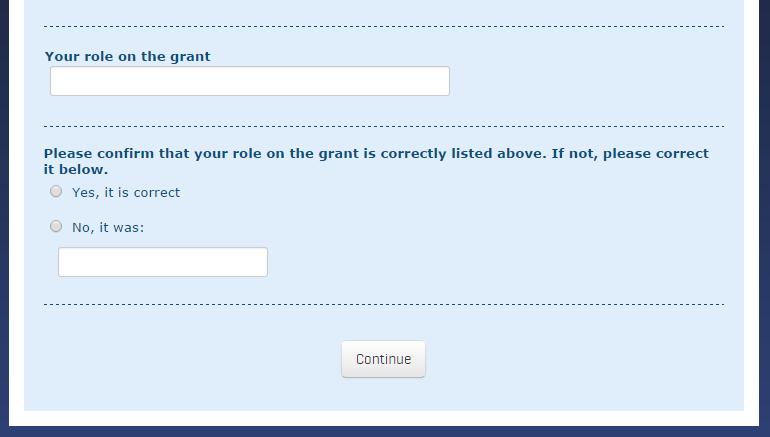 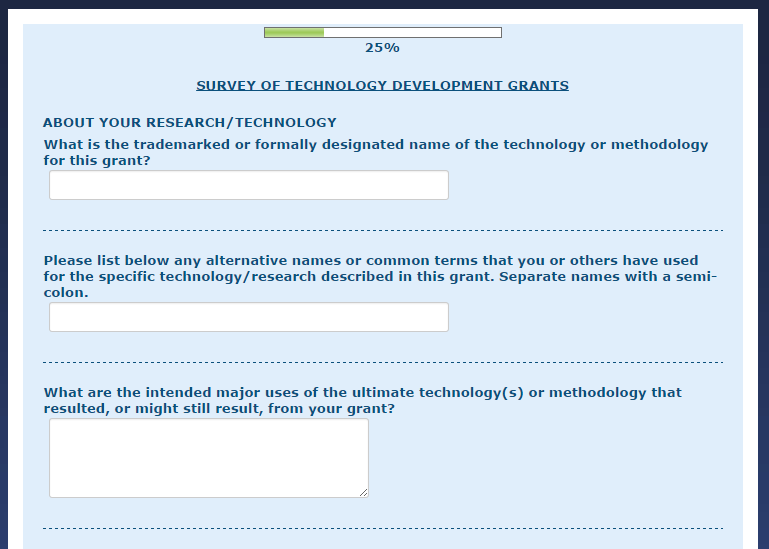 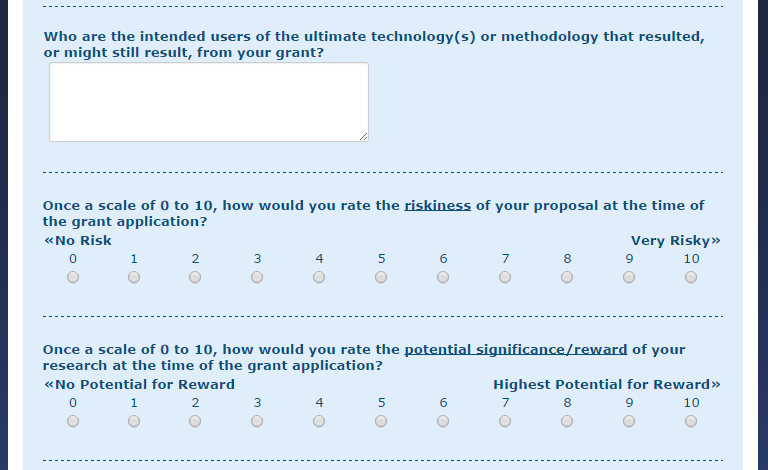 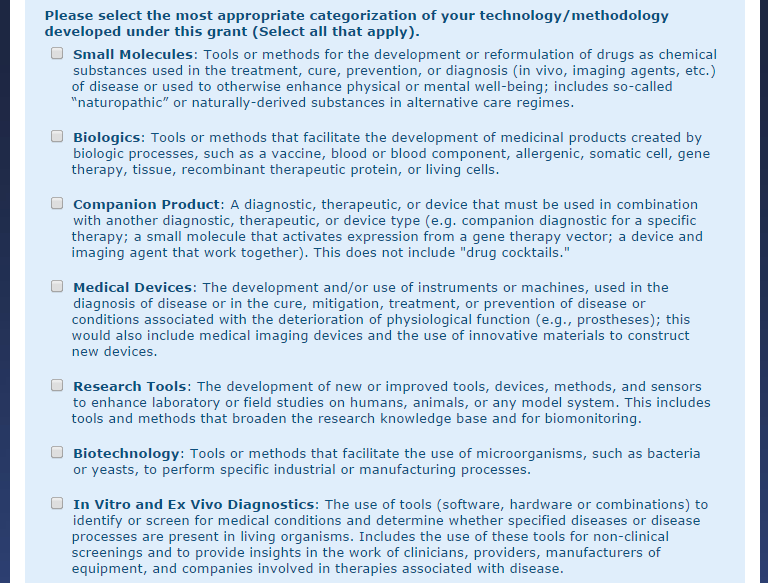 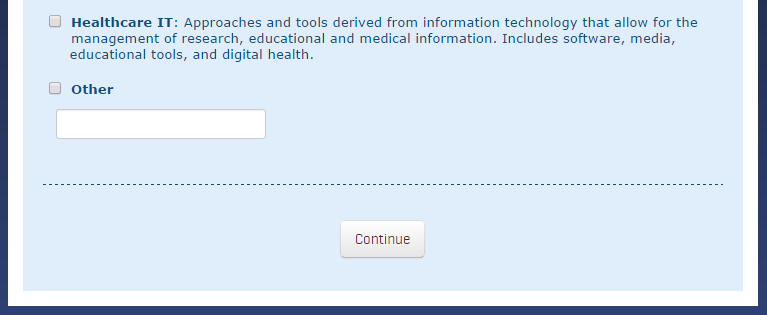 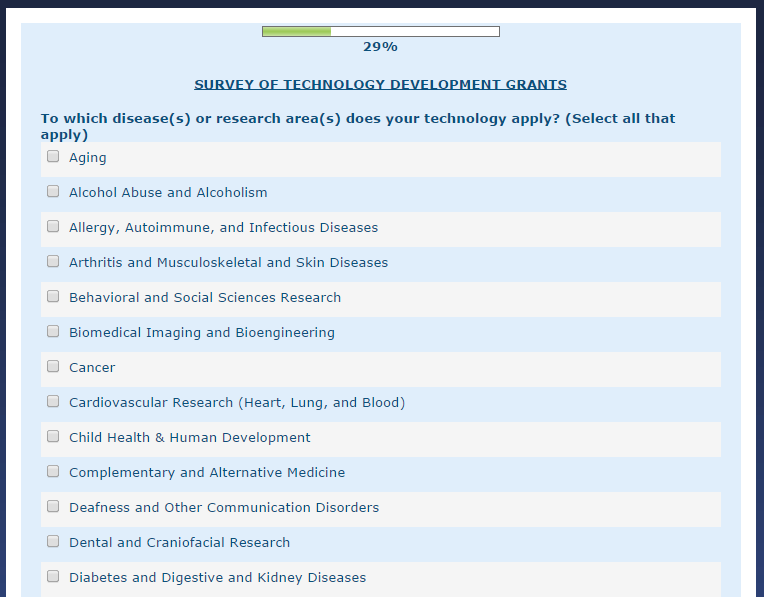 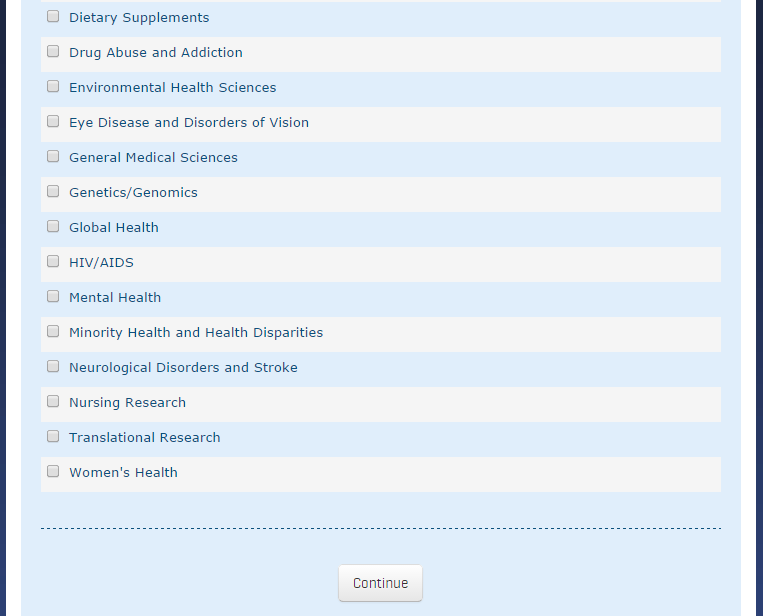 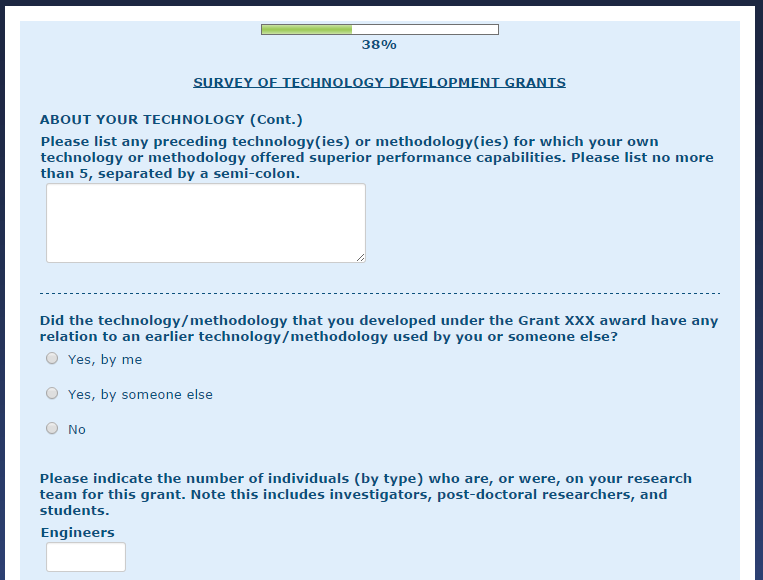 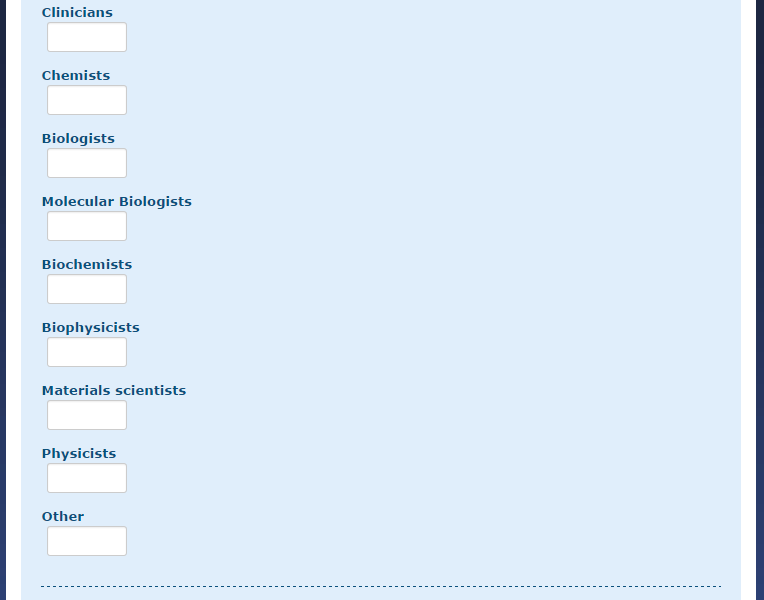 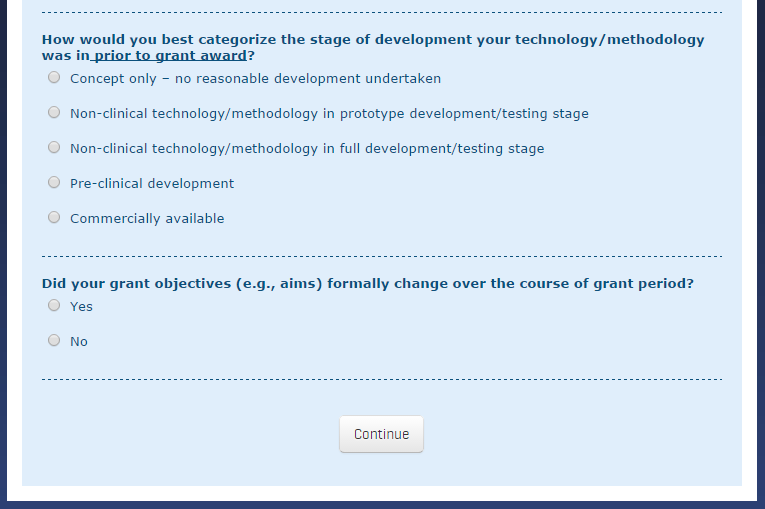 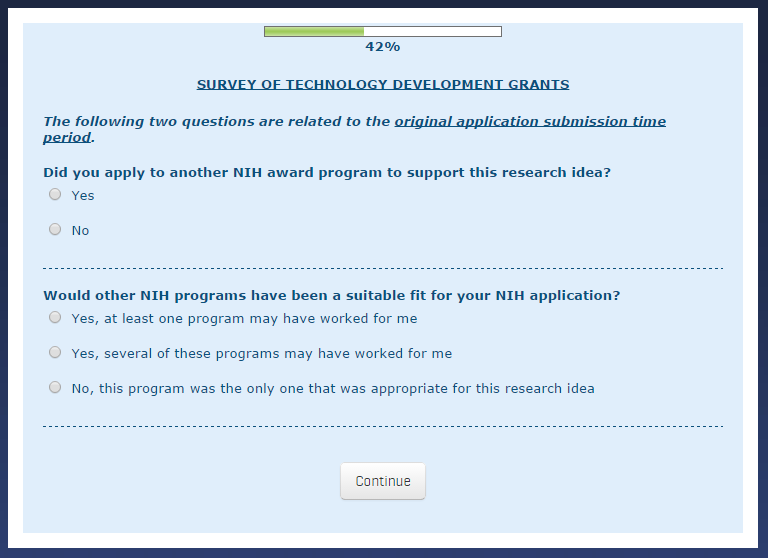 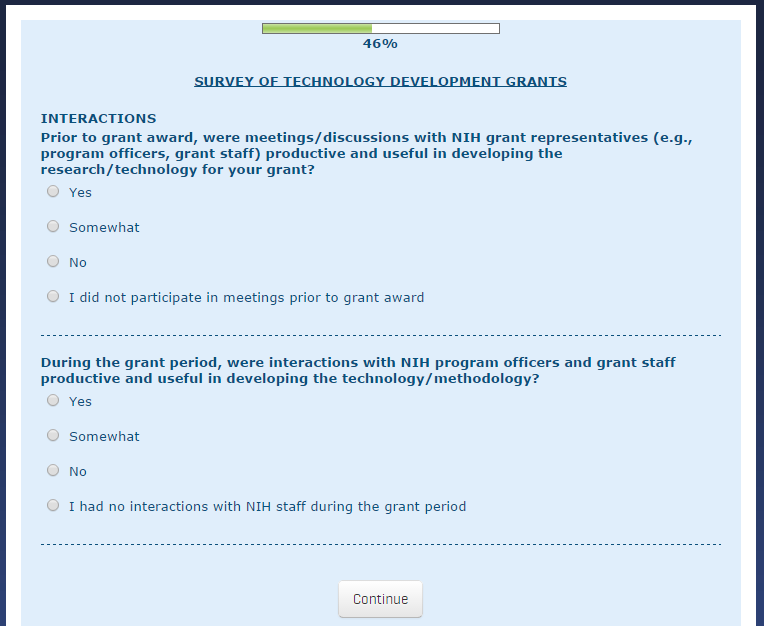 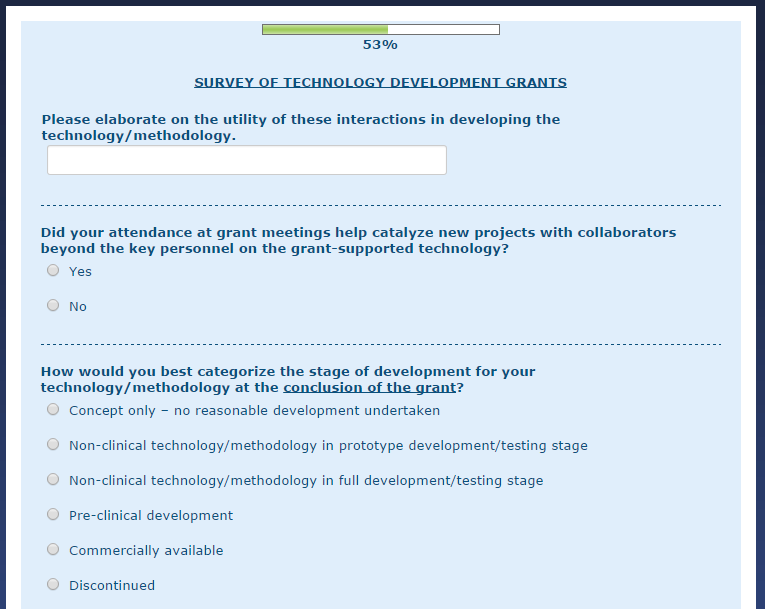 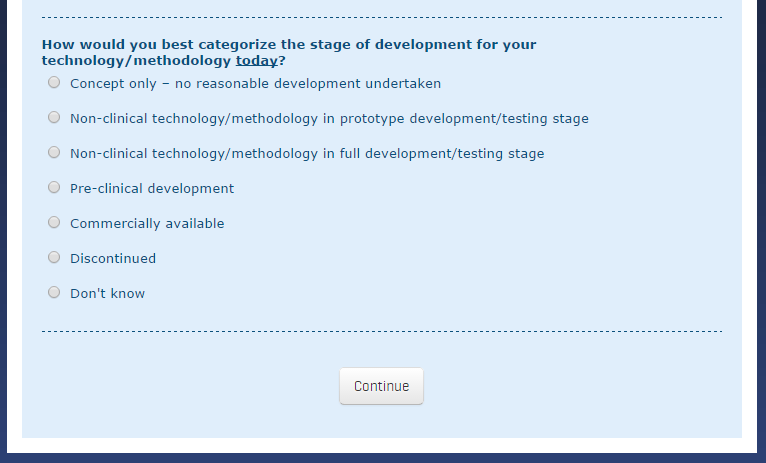 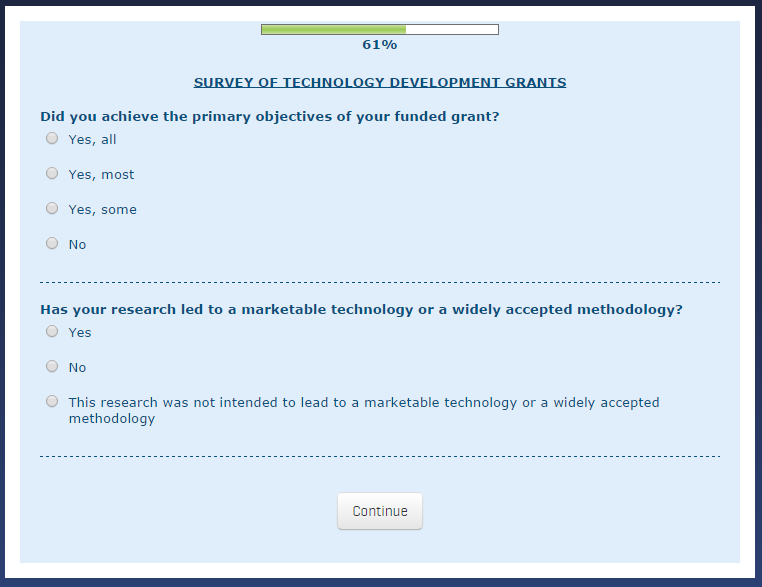 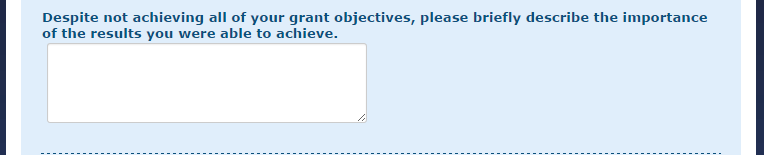 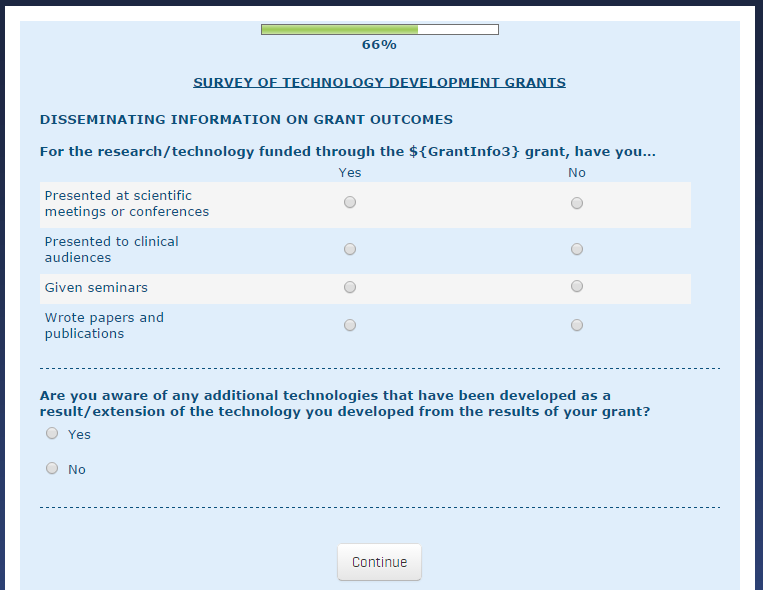 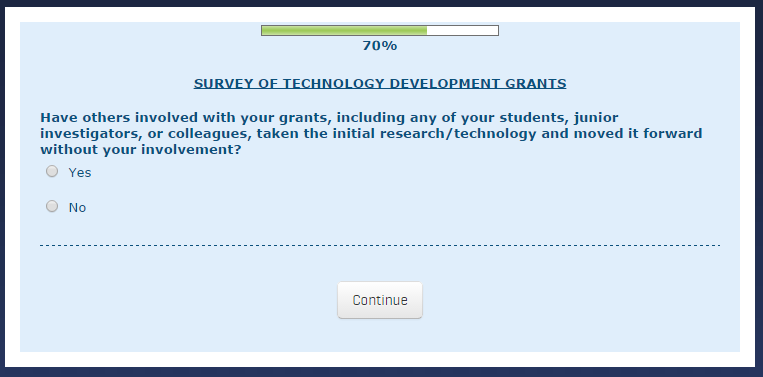 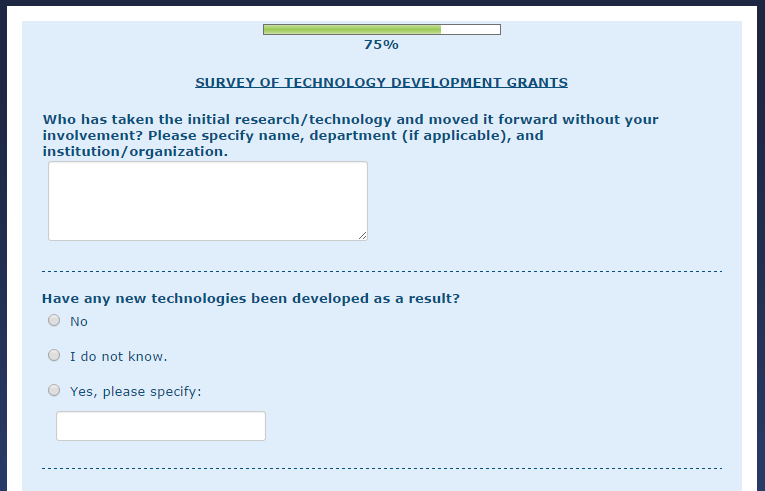 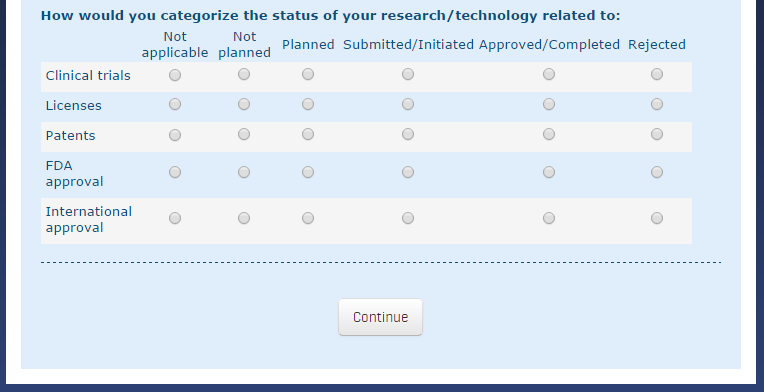 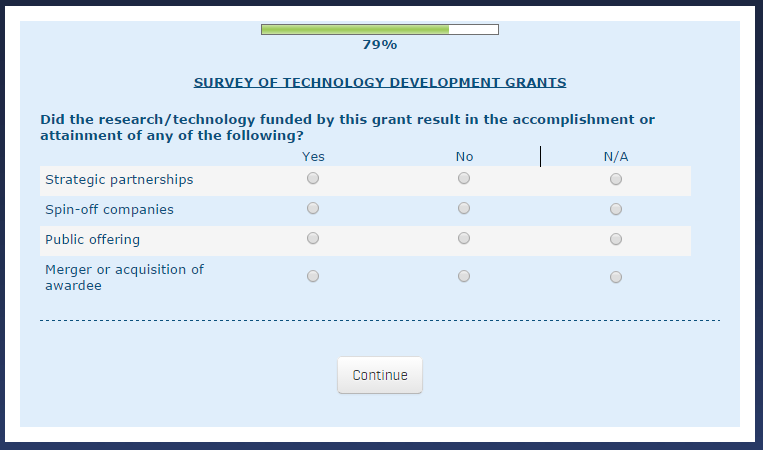 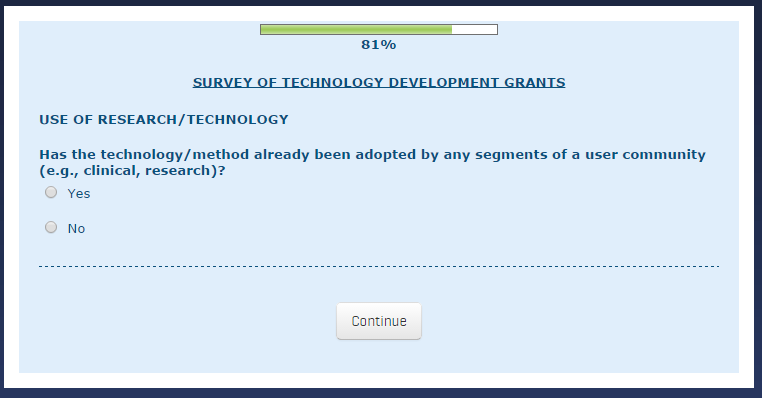 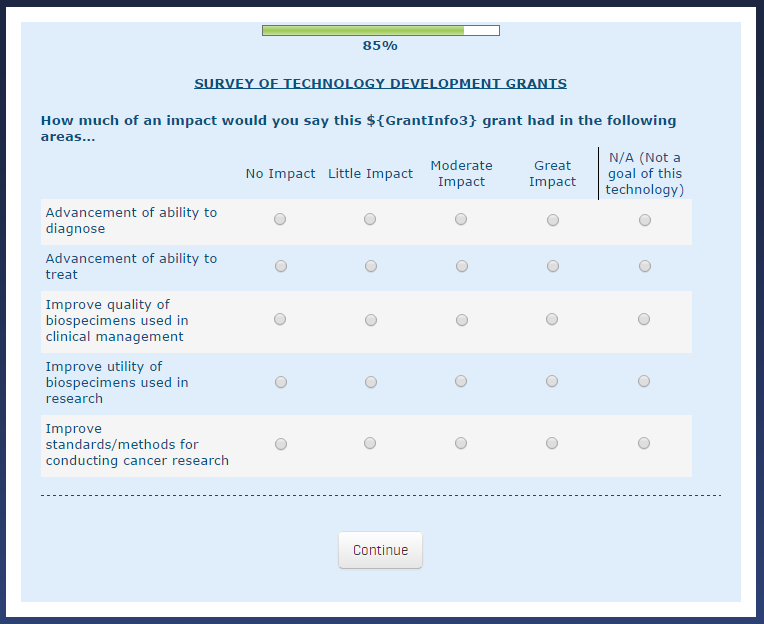 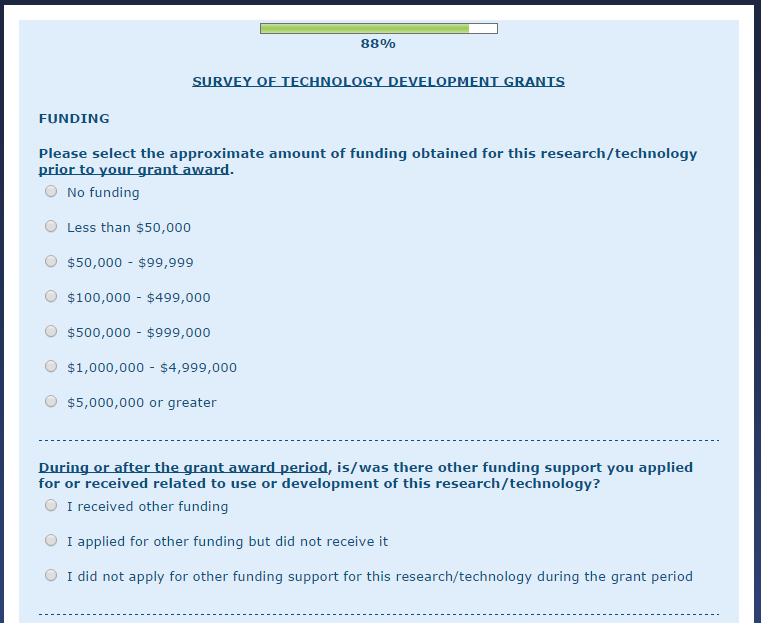 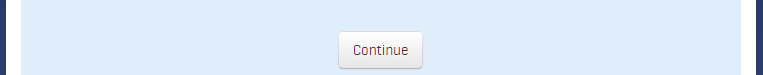 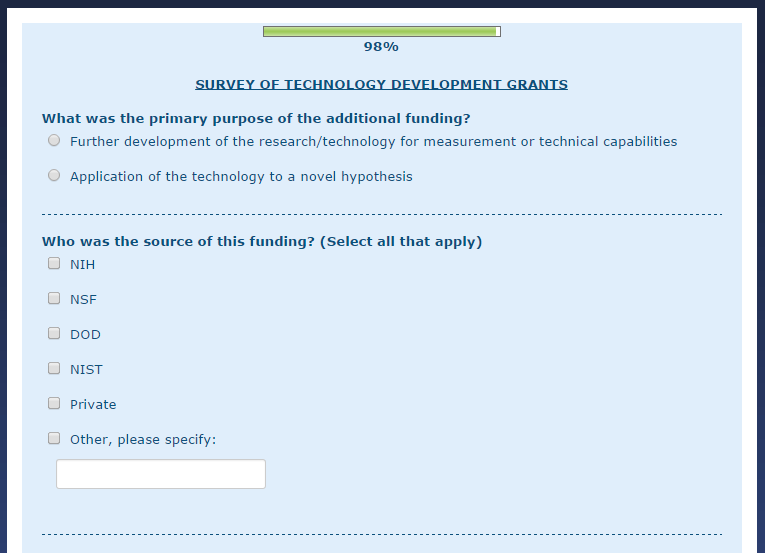 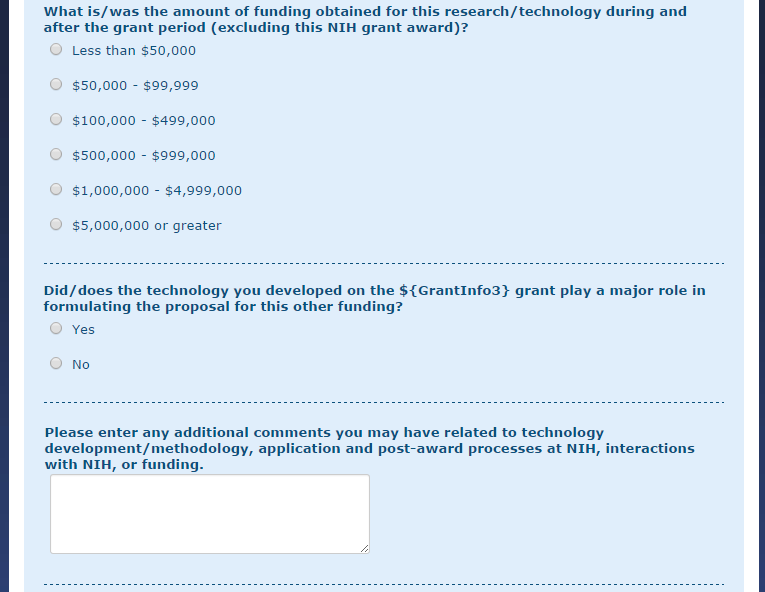 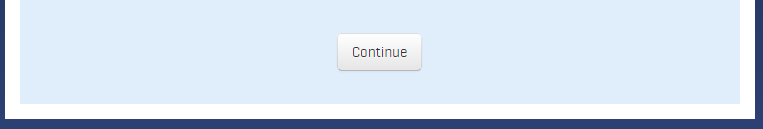 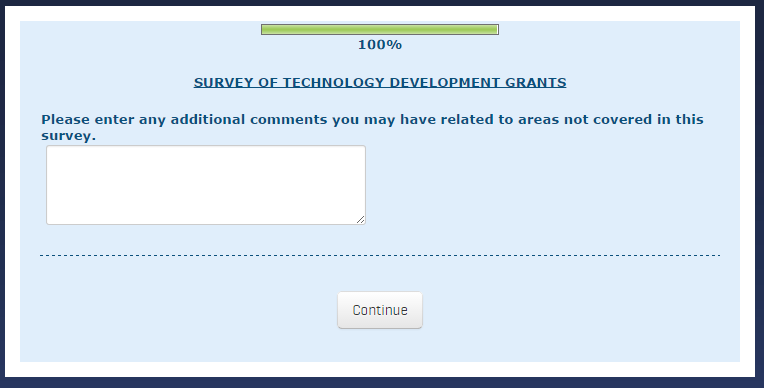 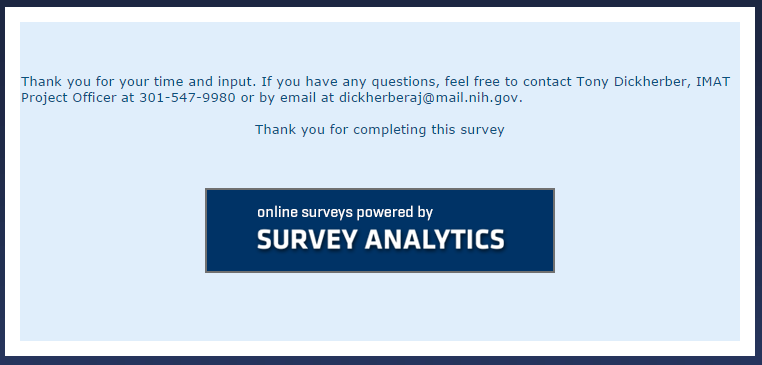 